السيرة الذاتية المختصرة (صفحتان بحد أقصى)Short CV (Two pages maximum)البيانات الأساسيةBasic information      الاسم باللغة العربية:محمد فوزي عبد العال الزرعيمحمد فوزي عبد العال الزرعيمحمد فوزي عبد العال الزرعيمحمد فوزي عبد العال الزرعيMohamed Fawzy Abdelaal ElzareiMohamed Fawzy Abdelaal ElzareiMohamed Fawzy Abdelaal ElzareiFull Name in English: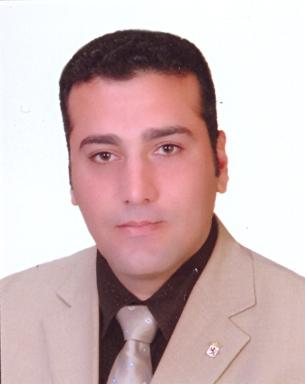 المؤهلات العلمية:دكتوراة في وراثة الحيوان جلمعة ليون اسبانيادكتوراة في وراثة الحيوان جلمعة ليون اسبانيادكتوراة في وراثة الحيوان جلمعة ليون اسبانيادكتوراة في وراثة الحيوان جلمعة ليون اسبانياPhD in Animal Genetics León University SpainPhD in Animal Genetics León University SpainPhD in Animal Genetics León University SpainScientific qualifications:الوظيفة الحالية:أستاذ تربية ووراثة الحيوانأستاذ تربية ووراثة الحيوانأستاذ تربية ووراثة الحيوانأستاذ تربية ووراثة الحيوانProfessor of Animal Breeding and GeneticsProfessor of Animal Breeding and GeneticsProfessor of Animal Breeding and GeneticsCurrent position:                                                                                                      مجال التميز البحثي والتخصص الدقيق ( لا يزيد عن 100 كلمة)Genetic maps. Genetic diversity. Gene expression. Gene sequencing. QTL detecting. Crossbreeding. Genetic maps. Genetic diversity. Gene expression. Gene sequencing. QTL detecting. Crossbreeding. Genetic maps. Genetic diversity. Gene expression. Gene sequencing. QTL detecting. Crossbreeding. Specialty (± 100 Words)elzarei@agr.suez.edu.egelzarei@agr.suez.edu.egEmail:Fax:Fax:01060706222Mobile Phone:Contact Information:الإنجازات العلمية:Scientific Achievements: ORCID No. البحوث المحلية:36https://orcid.org/0000-0002-2198-004Xالبحوث على Scopus:12براءات الاختراع:Patents: Submitted patent(s):Title of the patent:No. of the patent:Submitted patent(s):Title of the patent:No. of the patent:Submitted patent(s):Title of the patent:No. of the patent:Granted Patent(s):Title of the patent:No. of the patent:قائمة الرسائل التي أشرف عليها:قائمة الرسائل التي أشرف عليها:Supervision: Supervision: Supervision: عدد رسائل الماجستير:3عدد رسائل الدكتوراه:22المشاريع البحثية (Projects):1212الجهة الداعمة:deanship of scientific research, Qassim UniversityNational Plan for Science and Technology (NPST)King Abdul-Aziz City for Science and Technology, General Directorate of Research Grants ProgramEuropean Union. University of Leon, SpainNARP cooperation between ministry of Agriculture of Egypt & Canada